Law Enforcement Disability Awareness Train the Trainer– Missouri Sheriffs’ Association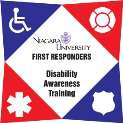 March 4 & 5, 2020                                             8:00am-5:00pm both daysThe First Responder Disability Awareness Training project at Niagara University is pleased to announce the Train the Trainer program for Law Enforcement personnel in the State of Missouri, to be held at the Missouri Sheriffs’ Association.If you are a first responder who has an interest in educating your peers on how to properly respond to individuals with disabilities, we invite you to register for one of the upcoming training sessions.Developed with input from First responders from across Missouri and New York State, this training both sensitizes and educates law enforcement on how to effectively identify, address, and respond to various disabilities they will encounter in their line of duty.This program is developed strictly for law enforcement personnel with the intent to TRAIN other law enforcement officers. This is NOT a training session for those who do not intend to train their peers. NU FR-DAT will track all attendees in this session relative to the department or agency they belong to and record when they train law enforcement personnel. This is a FREE training.DATE: March 4 & 5, 2020 WHEN: 8:00am-5:00pm both days WHERE: Missouri Sheriffs’ Association Training Academy6605 Business 50 West, Jefferson City, Missouri 65109, Classroom #1Phone: 573-635-5925Lodging Information:Hampton Inn Jefferson City at Capital Mall4800 Country Club Dr, Jefferson City, MO 65109•(573) 634-7440Comfort Suites Jefferson City4804 Country Club Dr, Jefferson City, MO 65109•(573) 636-0300For registration, please CLICK HERE or visit https://frdat.niagara.edu/ Lunch will not be provided. Numerous lunch opportunities are located within a few miles of the Academy.For more information, please contact:	Host Contact: Victor PitmanCary Newman, Program Manager	Continuing Education CoordinatorPhone: (716) 286-7355	Phone: (573)635-5925 Ext 117carynewman@niagara.edu	Email: victor@mosheriffs.comhttp://frdat.niagara.edu/www.facebook.com/nufrdat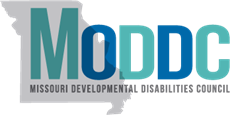 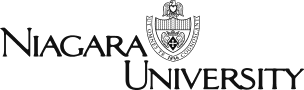 This two-day training is funded by a grant through the Missouri Developmental Disabilities Council.